Подключиться к ГИС ЖКХ очень легко. Отдельная регистрация не требуется.Подключиться к ГИС ЖКХ очень легко. Отдельная регистрация не требуется.

 Система интегрирована с единым порталом государственных и муниципальных услуг. Зайти можно через подтвержденную учетную запись «Госуслуг».

#ГЖИ46
#ГосжилинспекцияКурскойобласти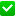 